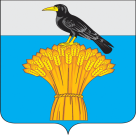 19 июня 2018 № 189-рсс. Грачевка	Об отмене решения Совета депутатов муниципального образования Грачевский район Оренбургской области от 18.03.2016 № 47-рс   В соответствии с Федеральным законом от 6 октября 2003 года № 131-ФЗ «Об общих принципах организации местного самоуправления в Российской Федерации», Законом Оренбургской области от 01.09.2017 № 541/128-VI-ОЗ «О порядке предоставления лицами, замещающими муниципальные должности, должности глав местных администраций по контракту, гражданами, претендующими на замещение указанных должностей, сведения о доходах, расходах, об имуществе и обязательствах имущественного характера и порядке проверки достоверности и полноты сведений, представленных указанными лицами и гражданами», Уставом муниципального образования Грачевский район Оренбургской области, Совет депутатов муниципального образования Грачевский район Оренбургской области РЕШИЛ:1. Решение Совета депутатов муниципального образования Грачевский район Оренбургской области от 18.03.2016 № 47-рс «Об утверждении Положения о порядке предоставления депутатами Совета депутатов муниципального образования Грачевский район сведений о доходах, расходах, об имуществе и обязательствах имущественного характера, а так же сведений о доходах, расходах, об имуществе и обязательствах имущественного характера своих супруги (супруга) и несовершеннолетних детей» отменить.2. Контроль за исполнением настоящего решения возложить на постоянную комиссию по местному самоуправлению и правотворчеству.3. Направить настоящее решение главе района для подписания. 4. Настоящее решение вступает в силу со дня его подписания и подлежит размещению на официальном информационном сайте администрации муниципального образования Грачевский район Оренбургской  области и на сайте www.право-грачевка.рф. Председатель 								Глава районаСовета депутатов								_______________								_____________Н.С. Кирьяков								О.М. Свиридов       Разослано: организационно-правовой отдел, прокуратура.СОВЕТ ДЕПУТАТОВ МУНИЦИПАЛЬНОГО ОБРАЗОВАНИЯГРАЧЕВСКИЙ  РАЙОН ОРЕНБУРГСКОЙ ОБЛАСТИР Е Ш Е Н И Е